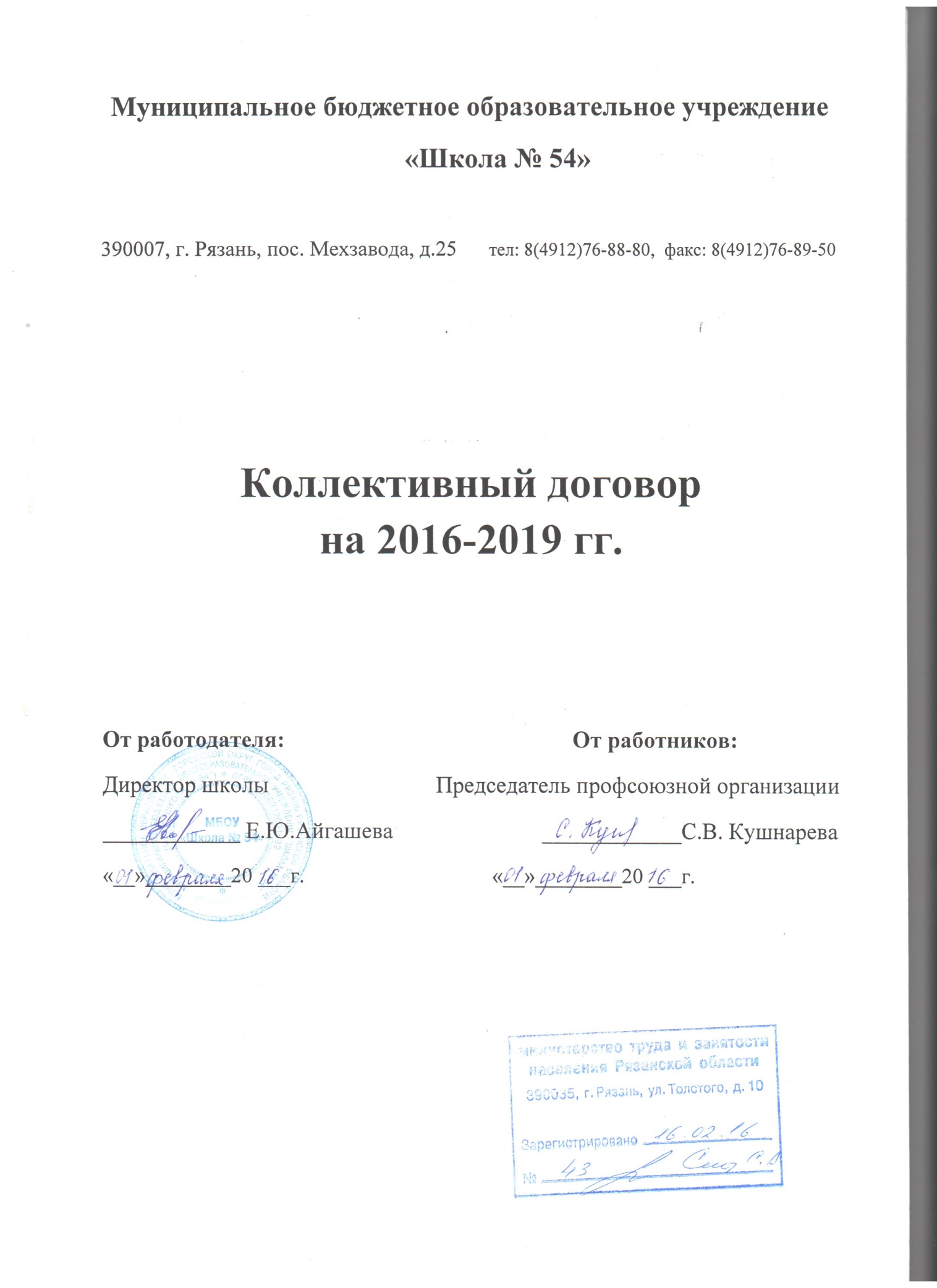 РАЗДЕЛ 1.Общие положенияНастоящий коллективный договор заключен в соответствиис Трудовым кодексом Российской Федерации (далее – ТК РФ), Федеральным законом «О профессиональных союзах, их правах и гарантиях деятельности», Федеральным законом «Об образовании в Российской Федерации», иными законодательными и нормативными правовыми актамис целью определения взаимных обязательств работников и работодателя по защите социально-трудовых прав и профессиональных интересов работников образовательногоучреждения.Направлен на обеспечение стабильности и эффективности работы учреждения, а также  созданию более благоприятных условий деятельности учреждения.1.1.Сторонами коллективного договора являются: Работодатель в лице директора муниципального бюджетного образовательного учреждения «Школа №54»  (далее – «Работодатель»);работники образовательного учреждения в лице их представителя – первичной профсоюзной организации в лице председателя первичной профсоюзной организации(далее «Профком»).1.2. Предмет договора1.2.1. Предметом настоящего договора являются, преимущественно, дополнительные по сравнению с законодательством положения об условиях труда и его оплаты, социальном и жилищно-бытовом обслуживании работников учреждения, гарантии и льготы, предоставляемые работодателем.1.2.2. В настоящем коллективном договоре также воспроизводятся основные положения трудового законодательства, имеющие наибольшее значение для работников.1.2.3. В случае пересмотра норм законодательства в сторону снижения прав работников на период действия настоящего договора в учреждении соблюдаются прежние нормы, исходя из его финансовых возможностей.1.2.4.Коллективный договор сохраняет свое действие в случае изменения наименования учреждения, реорганизации организации в форме преобразования, а также расторжения трудового договора с руководителем учреждения.1.2.5. При реорганизации (слиянии, присоединении, разделении,    выделении) учреждения коллективный договор сохраняет свое действие в течение всего срока реорганизации.1.2.6.При ликвидации учреждения коллективный договор сохраняет свое действие в течение всего срока проведения ликвидации.1.2.7.В течение срока действия коллективного договора стороны вправе вносить в него дополнения и изменения на основе взаимной договоренности в порядке, установленном ТК РФ или коллективным договором.1.2.8. В течение срока действия коллективного договора ни одна из сторон не вправе прекратить в одностороннем порядке выполнение принятых на себя обязательств.1.2.9. Пересмотр обязательств настоящего договора не может приводить к снижению уровня социально-экономического положения работников учреждения.1.2.10. Все спорные вопросы по толкованию и реализации положений коллективного договора решаются сторонами.Сфера действия договора1.3.1. Действие настоящего коллективного договора распространяется на всех работников учреждения, в том числе заключивших трудовой договор о работе по совместительству.1.3.2. Работодатель обязуется ознакомить всех работников учреждения, а также вновь поступающих работников, с коллективным договором, а также другими нормативными правовыми актами, в том числе, разрабатываемые в учреждении.РАЗДЕЛ 2.ГАРАНТИИ ПРИ ЗАКЛЮЧЕНИИ, изменении И РАСТОРЖЕНИИ ТРУДОВОГОДОГОВОРа2.1. Трудовые отношения при поступлении на работу оформляются заключением письменного трудового договора на неопределенный срок (ст.58 ТК РФ).	2.2. Содержание трудового договора, порядок его заключения, изменения и расторжения определяются в соответствии с ТК РФ, другими законодательными и нормативными правовыми актами и не могут ухудшать положение работников по сравнению с действующим трудовым законодательством, а также отраслевым тарифным, региональным, территориальным соглашениями, настоящим коллективным договором.2.3. Трудовой договор заключается с работником в письменной форме в двух экземплярах, каждый из которых подписывается работодателем и работником. Получение работником экземпляра трудового договора должно подтверждаться подписью работника на экземпляре трудового договора, хранящемся у «Работодателя» (ст. 68 ТК РФ).2.4. В трудовом договоре оговариваются условия обязательные для включения в трудовой договор, предусмотренные ст. 57 ТК РФ, в том числе объем учебной нагрузки, условия оплаты труда (в т.ч. размер тарифной ставки или оклада работника, доплаты, надбавки и поощрительные выплаты), режим и продолжительность рабочего времени и времени отдыха, льготы и компенсации и др.2.5. Условия трудового договора могут быть изменены только по соглашению сторон и в письменной форме (ст.57 ТК РФ).2.6. Работодатель не вправе требовать от работника выполнения работы, не обусловленной трудовым договором, условия трудового договора не могут ухудшать положение работника по сравнению с действующим трудовым законодательством. 2.7. Объем учебной нагрузки педагогического работника оговаривается в трудовом договоре и может быть изменен сторонами только с письменного согласия работника.2.8. Объем учебной нагрузки (педагогической работы) педагогическим работникам устанавливается Работодателем исходя из количества часов по учебному плану, программам, обеспеченности кадрами, других конкретных условий в данном учреждении с учетом мнения  профкома. 2.9. Учебная нагрузка на новый учебный год учителей, устанавливается руководителем учреждения до окончания учебного года и ухода работников в отпуск, сохраняя преемственность классов, после рассмотрения на заседаниях МО по согласованию с профкомом.2.10. Работодатель должен под роспись ознакомить педагогических работников до ухода в очередной отпуск с их учебной нагрузкой на новый учебный год.2.11. Объем учебной нагрузки учителей больше или меньше нормы часов за ставку заработной платы устанавливается только с их письменного согласия.2.12. Уменьшение или увеличение учебной нагрузки учителя в течение учебного года по сравнению с учебной нагрузкой, оговоренной в трудовом договоре возможны только:а)	по взаимному согласию сторон;б)	по инициативе работодателя в случаях:- уменьшения количества часов по учебным планам и программам, сокращения количества классов (групп) (п. 66 Типового положения об общеобразовательном учреждении) в порядке, установленном ст. 74 ТК РФ;- восстановления на работе учителя, ранее выполнявшего эту учебную нагрузку;- возвращения на работу женщины, прервавшей отпуск по уходу за ребенком до достижения им возраста трех лет, или после окончания этого отпуска.2.13. Работодатель или его полномочный представитель обязан до подписания трудового договора с работником ознакомить его под роспись с настоящим коллективным договором, Уставом учреждения, правилами внутреннего трудового распорядка иными локальными нормативными актами, действующими в учреждении (ст. 68 ТК РФ).2.14. Прекращение трудового договора с работником может производиться только по основаниям, предусмотренным ТК РФ и иными федеральными законами (ст.77 ТК РФ).2.15. При сокращении штатов, помимо лиц, указанных в ст. 179 ТК РФ, преимущественное право на оставление на работе имеют также лица: - проработавшие в школе свыше 10 лет;- предпенсионного возраста (за два года до пенсии), - одинокие матери, имеющие детей до 16-летнего возраста и до 18-летнего возраста, если  ребенок учится;- родители, имеющие ребенка – инвалида в возрасте до 18 лет;-работники с более высокой квалификацией.2.16. О предстоящем сокращении численности или штата работники предупреждаются персонально под расписку не менее чем за 2 месяца. Если решение о сокращении численности или штата работников учреждения может привести к массовому увольнению работников Работодатель обязан в письменной форме сообщить об этом Профкому не позднее, чем за 3 месяца до начала проведения соответствующих мероприятий (ст. 82 ТК РФ).2.17. В первую очередь расторгать трудовые договоры с временными работниками, совместителями.2.18. Осуществлять прием и увольнение работников строго в соответствии с действующим законодательством. В целях усиления гарантий работников являющихся членами профсоюза, увольнение по инициативе Работодателя осуществляется с предварительного согласия «Профкома» (ст.82 ч.4 ТК РФ).2.19. Заключать трудовой договор для выполнения трудовой функции, которая носит постоянный характер, на неопределенный срок. Срочный трудовой договор заключать только в случаях, предусмотренных статьей59 ТК РФ.2.20. Оформлять изменения условий трудового договора путем заключения дополнительных соглашений к трудовому договору, являющихся неотъемлемой частью заключенного между работником и работодателем трудового договора.2.21. Изменение определенных сторонами условий трудового договора, в том числе перевод на другую работу, производить только по письменному соглашению сторон трудового договора, за исключением случаев, предусмотренных частями второй и третьей статьи72.2 и статьей 74 ТК РФ.2.22. Временный перевод педагогического работника на другую работу в случаях, предусмотренных частью 3 статьи 72.2. ТК РФ, возможен только при наличии письменного согласия работника, если режим временной работы предусматривает увеличение рабочего времени работника по сравнению с режимом, установленным по условиям трудового договора.2.23. Профком обязуется осуществлять контроль за соблюдением работодателем трудового законодательства и иными нормативными правовыми актами, содержащими нормы трудового права, соглашениями, локальными нормативными актами, настоящим  коллективным договором при заключении, изменении и расторжении трудовых договоров с работниками.Раздел 3. Профессиональная подготовка, 
переподготовка и повышение квалификации работников3. Стороны пришли к соглашению в том, что:3.1. Работодатель определяет необходимость профессиональной подготовки и переподготовки кадров для нужд учреждения.3.2. Работодатель с учетом мнения Профкома определяет формы профессиональной подготовки, переподготовки и повышения квалификации работников, перечень необходимых профессий и специальностей на каждый календарный год с учетом перспектив развития учреждения.3.3.	Работодатель обязуется:3.3.1. Направлять педагогических работников на дополнительное профессиональное образование по профилю педагогической деятельности не реже чем один раз в три года (подпункт 2 пункта 5 статьи 47 Федерального закона от 21 декабря 2012 г. № 273-ФЗ «Об образовании в Российской Федерации», статьи 196 и 197 ТК РФ).3.3.2. В случае направления работника для повышения квалификации сохранять за ним место работы (должность), среднюю заработную плату по основному месту работы.3.3.3. Предоставлять гарантии работникам, совмещающим работу с успешным обучением в учреждениях высшего, среднего и начального профессионального образования при получении ими образования соответствующего уровня впервые в порядке, предусмотренном ст. 173-177 ТК РФ.3.3.4. Предоставлять гарантии, предусмотренные ст. 173-176 ТК РФ, также работникам, получающим второе профессиональное образование соответствующего уровня в рамках прохождения профессиональной подготовки, переподготовки, повышения квалификации, обучения вторым профессиям (например, если обучение осуществляется по профилю деятельности учреждения, по направлению учреждения, а также в других случаях).3.3.5. Организовывать проведение аттестации педагогических работников в соответствии с Положением о порядке аттестации педагогических и руководящих работников государственных и муниципальных образовательных учреждений и по ее результатам устанавливать работникам соответствующие полученным квалификационным категориям разряды оплаты труда со дня вынесения решения аттестационной комиссией.Раздел 4. рабочее время и время отдыха4. Стороны пришли к соглашению о том, что:4.1. Рабочее время работников определяется Правилами внутреннего трудового распорядка учреждения (ст. 91 ТК РФ), условиями трудового договора, должностными инструкциями работников и обязанностями, возлагаемыми на них расписанием занятий, годовым календарным учебным графиком, графиками работы, согласованными профкомом.4.2. Для руководителя, заместителей руководителя, руководителей структурных подразделений, работников из числа административно- хозяйственного, учебно-вспомогательного и обслуживающего персонала образовательного учреждения устанавливается нормальная продолжительность рабочего времени, которая не может превышать 40 часов в неделю.4.3. Для педагогических работников образовательного учреждения устанавливается сокращенная продолжительность рабочего времени – не более 36 часов в неделю. Конкретная продолжительность рабочего времени педагогических работников устанавливается в зависимости от должности и (или) специальности педагогических работников с учетом объёмов учебной нагрузки оговариваемой в трудовом договоре4.4. В дни работы к дежурству по образовательному учреждению педагогические работники привлекаются не ранее чем за 20 минут до начала учебных занятий и не позднее 20 минут после окончания их последнего учебного занятия.4.5. Перемены, каникулы являются рабочим временем педагогических работников и других работников учреждения. В каникулярный период учителя осуществляют педагогическую, методическую, организационную работу в пределах рабочего времени (установленного объема учебной нагрузки), определенной им до начала каникул, с сохранением заработной платы в установленном порядке. График работы в период каникул утверждается приказом Работодателя.4.6. Составление расписания учебных занятий осуществляется с учетом рационального использования рабочего времени учителя, не допускающего перерывов между занятиями более двух часов подряд. Рабочее время учителей в период учебных занятий определяется расписанием занятий и выполнением всего круга обязанностей, которые возлагаются на учителя в соответствии с правилами внутреннего трудового распорядка, трудовыми договорами, должностными инструкциями.4.7. В каникулярный период, а также в период отмены учебных занятий работники образовательного учреждения могут привлекаться к выполнению хозяйственных работ, не требующих специальных знаний, в пределах установленной им продолжительности рабочего времени.4.8. Работодатель имеет право, при необходимости эпизодически привлекать работников, к выполнению своих трудовых функций за пределами, установленной для них продолжительности рабочего времени. Привлечение работодателем работников к работе в сверхурочное время допускается только с письменного согласия работника и компенсируется в соответствии с трудовым законодательством.4.9. Привлечение работников к работе в выходные и нерабочие праздничные дни допускается в исключительных случаях (выполнения заранее непредвиденных работ, от срочного выполнения которых зависит в дальнейшем нормальная работа образовательного учреждения), с согласия работников по письменному приказу (распоряжению) работодателя. Работа в выходные и праздничные дни оплачивается не менее чем в двойном размере, в порядке, предусмотренном ст.153 ТК РФ. По желанию работника ему может быть предоставлен другой день отдыха.4.10. Работодатель обязуется по согласованию с профкомом составлять график отпусков не позднее 15 декабря текущего года. О времени начала отпуска работник должен быть письменно извещен не позднее, чем за две недели до его начала.4.11. Работникам предоставляется возможность использования отпуска во время учебного года при наличии санаторно-курортной путевки.4.12. Педагогическим работникам предоставляется ежегодный основной удлиненный оплачиваемый отпуск, продолжительностью 56 календарных дней, остальным работникам предоставляется ежегодный основной оплачиваемый отпуск продолжительностью не менее 28 календарных дней с сохранением места работы (должности) и среднего заработка.4.13. Ежегодный оплачиваемый отпуск продлевается в случае временной нетрудоспособности работника, наступившей во время отпуска.4.14. Стороны договорились о предоставлении работникам образовательного учреждения дополнительного оплачиваемого отпуска в следующих случаях:- работа без больничных листов в течение учебного года– 5календарных дней;- рождения ребенка – до 5календарных дней;- бракосочетания детей работников – до 5календарных дней;- бракосочетания работника – до 5 календарных дней;- похорон близких родственников – до 5 календарных дней;-переездом на новое место жительства – до 5 календарных дней;- проводы детей в армию – до 5 календарных дней;- работа в экзаменационных комиссиях в качестве организаторов и по проверке ЕГЭ, ОГЭ– 1 календарный день;При исчислении общей продолжительности ежегодного оплачиваемого отпуска дополнительные оплачиваемые отпуска суммируются с ежегодным основным оплачиваемым отпуском.4.15. Отпуска без сохранения заработной платы предоставляются работнику по семейным обстоятельствам и другим уважительным причинам продолжительностью, определяемой по соглашению между работником и работодателем.4.16. Работодатель обязуется предоставить отпуск без сохранения заработной платы (до 14календарных дней), на основании письменного заявления работника в сроки, указанные работником, в следующих случаях:-родителям, воспитывающим 2-х и более детей в возрасте до 14 лет;- имеющим ребенка-инвалида в возрасте до 18 лет;-одинокой матери, воспитывающей ребенка в возрасте до 14 лет;-работающим пенсионерам по старости (по возрасту).4.17. По семейным обстоятельствам и другим уважительным причинам работнику, по его письменному заявлению, может быть предоставлен отпуск, продолжительность которого определяется по соглашению между работником и «Работодателем», и в других случаях, предусмотренных Трудовым Кодексом, иными Федеральными законами (ст.128 ТК РФ).4.18. Предоставлять педагогическим работникам не реже чем через каждые 10 лет непрерывной преподавательской работы длительный отпуск сроком до одного года (статья 335 ТК РФ).РАЗДЕЛ 5. Оплата и стимулирование труда5.1. Оплата труда работников учреждения осуществляется в соответствии с Положением об оплате труда работников муниципального бюджетного образовательного учреждения «Школа№54» города Рязани.Перечисление денежных средств (заработной  платы) производить два раза в месяц (9 и 24 числа текущего месяца).При выплате заработной платы работнику вручается расчетный листок с указанием:- составных частей заработной платы, причитающейся ему за соответствующий период;- размеров иных сумм, начисленных работнику;- размеров и оснований произведенных удержаний;- общей денежной суммы, подлежащей выплате.5.2. Заработная плата исчисляется в соответствии с действующим законодательством и включает в себя:- ставки заработной платы (должностные оклады) и их повышение, доплаты и надбавки компенсационного характера, в том числе за работу в условиях, отклоняющихся от нормальных (доплаты за работу во вредных условиях труда, за работу в ночное время и др.), иные выплаты компенсационного характера, установленные в соответствии с Положением об оплате труда работников муниципального бюджетного образовательного учреждения «Школа №54» города Рязани.5.3. Изменение условий оплаты труда, предусмотренных трудовым договором, осуществляется при наличии следующих оснований:- при присвоении квалификационной категории – со дня вынесения решения аттестационной комиссией;при изменении (увеличении) продолжительности стажа работы в образовательном учреждении (выслуга лет);при повышения уровня образования;5.4. Выплаты стимулирующего характера осуществляются в соответствии с Положением о распределении стимулирующей части фонда оплаты труда муниципального бюджетного образовательного учреждения «Школа №54» города Рязани.5.5. При нарушении установленного срока выплаты заработной платы, оплаты отпуска, выплат при увольнении и других выплат, причитающихся работнику, ему выплачивается денежная компенсация в размере не ниже одного процента от невыплаченных в срок сумм за каждый день задержки.5.6. В период отмены учебных занятий (образовательного процесса) для обучающихся (воспитанников) по санитарно-эпидемиологическим, климатическим и другим основаниям, являющихся рабочим временем педагогических и других работников образовательного учреждения, за ними сохраняется заработная плата в установленном порядке.5.7. Выплата вознаграждения за классное руководство педагогическим работникам образовательного учреждения производится также и в каникулярный период, не совпадающий с их отпуском. 5.8. Экономия средств фонда оплаты труда направляется на премирование, оказание материальной помощи работникам, что фиксируется в Положении о материальном поощрении и материальной помощи работникам.5.8.1.Премирование работников производится по итогам работы за учебный год (полугодие, четверть, квартал, месяц). Основанием для премирования служит: подведение итогов образовательной работы, проведение мероприятий, внедрение новых форм и методов обучения, укрепление учебно-материальной базы, сохранность имущества, результаты смотров, конкурсов, олимпиад, аттестаций.5.8.2. Работники образовательного учреждения могут премироваться к юбилейным датам со дня рождения и трудовой деятельности (50-летие, 60-летие) и в связи с уходом на пенсию.5.8.3. В пределах фонда оплаты труда работникам школы может выплачиваться материальная помощь к отпуску, на лечение, приобретение путевок, а также в связи с чрезвычайными обстоятельствами:- в случае смерти сотрудника или его близких родственников;- при несчастных случаях (авария, травма и другие), в случае пожара, потери имущества;- для приобретения лекарств или платного лечения сотрудника или членов его семьи.-5.8.4. Материальная помощь выплачивается по личному заявлению сотрудника образовательного учреждения.5.9. Поощрять работников учреждения за добросовестное выполнение трудовых обязанностей на основании ст.191 ТК РФ.5.10. Применять следующие поощрения: - объявление благодарности;- награждение почетными грамотами;- за особые заслуги предоставлять в вышестоящие органы для награждения орденами, медалями, присвоения почетных званий работникам учреждения в установленном законом порядке.РАЗДЕЛ 6. Охрана труда и здоровья6.Для реализации права работников на здоровые и безопасные условия труда Работодатель обязуется:6.1.1. Обеспечивать безопасные и здоровые условия труда при проведении образовательного процесса.6.1.2. Обеспечить наличие правил, инструкций, журналов инструктажа и других обязательных материалов на рабочих местах.6.1.3. Разработать и утвердить инструкции по охране труда по видам работ и профессиям в соответствии со штатным расписанием и согласовать их с Профкомом.6.1.4. Обеспечивать проведение в установленном порядке аттестации рабочих мест по условиям труда с последующей сертификацией работ по охране труда в учреждении. 6.1.5. Обеспечивать прохождение обязательных предварительных и периодических медицинских осмотров работников с сохранением за ними места работы и среднего заработка.6.1.6. Обеспечивать установленный санитарными нормами тепловой режим в помещениях.6.1.7. Проводить своевременное расследование несчастных случаев на производстве в соответствии с действующим законодательством и вести их учет.6.1.8. Создать на паритетной основе совместно с Профкомом комиссию по охране труда для осуществления контроля за состоянием условий и охраны труда, выполнением соглашения по охране труда.6.1.9. Оказывать содействие техническим инспекторам труда Профсоюза, членам комиссий по охране труда, уполномоченным по охране труда в проведении контроля за состоянием охраны труда в образовательном учреждении. В случае выявления ими нарушения прав работников на здоровые и безопасные условия труда принимать меры к их устранению.6.1.10. В случае отказа работника от работы при возникновении опасности для его жизни и здоровья вследствие невыполнения нормативных требований по охране труда, ему предоставляется другая работа на время устранения такой опасности, либо производится оплата возникшего по этой причине простоя в размере среднего заработка.6.2.Работники обязуются:6.2.1. Соблюдать требования охраны труда, установленные законами и иными нормативными правовыми актами, а также правилами и инструкциями по охране труда.6.2.2. Проходить обязательные предварительные при поступлении на работу и периодические медицинские осмотры, а также внеочередные медицинские осмотры в соответствии с медицинскими рекомендациями за счет средств работодателя.6.2.3. Незамедлительно извещать руководителя, заместителя руководителя либо руководителя структурного подразделения образовательного учреждения о  любой ситуации, угрожающей жизни и здоровью людей, о каждом несчастном случае, происшедшем на производстве, или об ухудшении состояния своего здоровья во время работы.6.2.4. Работник имеет право отказаться от выполнения работы в случае возникновения на рабочем месте ситуации, угрожающей жизни и здоровью работника.РАЗДЕЛ 7. Гарантии профсоюзной деятельности7.1. В целях создания условий для успешной деятельности первичной профсоюзной организации ее выборного органа профкома в соответствии с Трудовым кодексом Российской Федерации, Федеральным законом «О профессиональных союзах, их правах и гарантиях деятельности», иными федеральными законами, настоящим коллективным договором работодатель обязуется:7.2. Соблюдать права Профсоюза, установленные законодательством и настоящим коллективным договором (глава 58 ТК РФ);7.3. Безвозмездно предоставлять профсоюзной организации помещения для проведения заседаний, собраний, хранения документов, а также предоставить возможность размещения информации в доступном для всех работников месте; 7.4. Работодатель обеспечивает по письменному заявлению ежемесячное бесплатное перечисление на счет Рязанской городской организации Профсоюза работников образования и науки Российской Федерации членских профсоюзных взносов из заработной платы работников, являющихся членами Профсоюза, одновременно с выдачей заработной платы.7.5. Работодатель с учетом мнения профкома рассматривает следующие вопросы:Расторжение трудового договора с работниками, являющимися членами профсоюза, по следующим основаниям:- сокращение численности или штата работников организации (статьи 81, 82, 373 ТК РФ);- несоответствие работника занимаемой должности или выполняемой работе вследствие недостаточной квалификации, подтвержденной результатами аттестации (статьи 81, 82, 373 ТК РФ);- неоднократное неисполнение работником без уважительных причин трудовых обязанностей, если он имеет дисциплинарное взыскание (статьи 81, 82, 373 ТК РФ);- повторное в течение одного года грубое нарушение устава организации, осуществляющей образовательную деятельность (пункт 1 статьи 336 ТК РФ);- принятие правил внутреннего трудового распорядка (статья 190 ТК РФ);- привлечение к работе в выходные и нерабочие праздничные дни (статья 113 ТК РФ);- установление очередности предоставления отпусков (статья 123 ТК РФ);- принятие решений о режиме работы в каникулярный период и период отмены образовательного процесса по санитарно-эпидемиологическим, климатическим и другим основаниям (статья 100 ТК РФ);- формирование аттестационной комиссии в образовательном учреждении (статья 82 ТК РФ);- формирование комиссии по урегулированию споров между участниками образовательных отношений;- принятие локальных нормативных актов организации, закрепляющих нормы профессиональной этики педагогических работников;- изменение условий труда (статья 74 ТК РФ). По согласованию с Профкомом производится:- представление к присвоению почетных званий (статья 191 ТК РФ);- представление к награждению отраслевыми наградами и иными наградами(статья 191 ТК РФ);- распределение учебной нагрузки(статья100 ТК РФ);- утверждение расписания занятий(статья 100 ТК РФ);- установление, изменение размеров выплат стимулирующего характера(статьи 135, 144 ТК РФ); - применение дисциплинарного взыскания в виде замечания или выговора в отношении работников, являющихся членами профсоюзной организации (статьи 192, 193 ТК РФ);- увольнение по инициативе работодателя члена Профкома, участвующего в разрешении коллективного трудового спора (часть 2 статьи 405 ТК РФ).7.6.С предварительного согласия вышестоящего выборного профсоюзного органа производится увольнение председателя выборного органа первичной профсоюзной организации в период осуществления своих полномочий и в течение 2-х лет после его окончания по следующим основаниям (статьи 374, 376 ТК РФ).7.7.Председатель и члены профсоюза освобождаются от работы для участия в профсоюзной учебе, для участия в съездах, конференциях, созываемых профсоюзом, в качестве делегатов, а также в работе пленумов, президиумов с сохранением среднего заработка (части 3 статьи 374 ТК РФ).РАЗДЕЛ 8. Обязательства выборного органа первичной профсоюзной организации8.	Профком обязуется:8.1. Представлять и защищать права и интересы членов Профсоюза по социально-трудовым вопросам в соответствии с Трудовым кодексом Российской Федерации и Федеральным законом «О профессиональных союзах, их правах и гарантиях деятельности».8.2. Представлять во взаимоотношениях с Работодателем интересы работников, не являющихся членами Профсоюза, в случае, если они уполномочили выборный орган первичной профсоюзной организации представлять их интересы.8.3. Осуществлять контроль за соблюдением Работодателем и его представителями трудового законодательства и иных нормативных правовых актов, содержащих нормы трудового права.8.4. Осуществлять контроль за правильностью ведения и хранения трудовых книжек работников, за своевременностью внесения в них записей, в том числе при установлении квалификационных категорий по результатам аттестации работников.8.5. Представлять и защищать трудовые права членов Профсоюза в комиссии по трудовым спорам.8.6. Осуществлять контроль за охраной труда в образовательном учреждении.8.7. Осуществлять контроль за правильностью и своевременностью предоставления работникам отпусков и их оплаты.8.8. Осуществлять контроль за соблюдением порядка аттестации педагогических работников учреждения, проводимой в целях подтверждения соответствия занимаемой должности.8.9. Принимать участие в аттестации работников образовательной организации на соответствие занимаемой должности, делегируя представителя в состав аттестационной комиссии образовательной организации.8.10. Осуществлять проверку правильности удержания и перечисления на счет первичной профсоюзной организации членских профсоюзных взносов.8.11. Информировать членов Профсоюза о своей работе, о деятельности выборных профсоюзных органов.8.12. Ходатайствовать перед Рязанской городской организацией Профсоюза работников образования и науки Российской Федерации об оказывать материальной помощи членам первичной профсоюзной организации в случаях:- болезни;- тяжелого материального положения;- похорон и других случаях.8.13. В установленном порядке ходатайствовать о награждении профсоюзными почетными знаками за достигнутые результаты в становлении и развитии социального партнерства, активную многолетнюю работу в Профсоюзе. 8.14 Председатель профкома школы является членом комиссии по стимулирующим выплатам.Раздел 9 Контроль за выполнением коллективного договора. Ответственность сторон.Стороны договорились, что:Работодатель направляет коллективный договор в течение 7 дней со дня его подписания на уведомительную регистрацию в соответствующий орган по труду.Контроль за ходом выполнения коллективного договора осуществляется постоянно действующей двусторонней комиссией. Для подведения итогов выполнения коллективного договора стороны обязуются проводить их обсуждение на собрании работников не реже одного раза в год.Работодатель обязуется обеспечивать гласность содержания и выполнения условий коллективного договора.В случае нарушения или невыполнения обязательств коллективного договора виновная сторона или виновные лица несут ответственность в порядке, предусмотренном законодательством.Настоящий коллективный договор действует в течение трех лет со дня подписания.Стороны имеют право продлевать действие коллективного договора на срок не более трех лет(ст. 43 ТК РФ).Изменения и дополнения коллективного договора в течение срока его действия производятся  в порядке, установленном Трудовым кодексом РФ для его заключения (ст. 44 ТК РФ). Вносимые изменения и дополнения в текст коллективного договора не могут ухудшать положение работников по сравнению с прежним коллективным договором, отраслевым соглашением и региональными  соглашениями и нормами действующего законодательства (ст. ст. 41, 44 ТК РФ).Переговоры по заключению нового коллективного договора будут начаты за три месяца до окончания срока действия данного договора.Коллективный договор вступает в силу с даты подписания его сторонами.От работодателя:					От работников:Руководитель 						Председательобразовательного учреждения		первичной профсоюзной 		организации                           Е.Ю. Айгащева                           С.В. Кушнарева«__»________20 ___г.                                            «__»________20 ___г.